 Летняя Школа Фулбрайт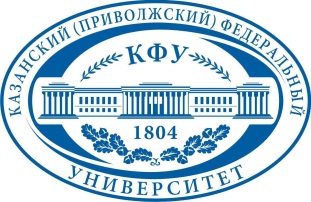 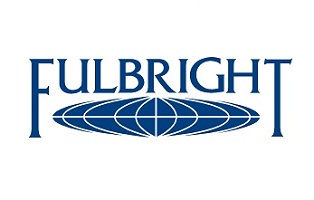 «Зеленые технологии»Казанский федеральный университет20-30 июня 2012 годаВремяМероприятиеМесто проведенияВедущий20 июня (среда)20 июня (среда)20 июня (среда)20 июня (среда)Открытие школыОткрытие школыОткрытие школыОткрытие школы9.00 – 10.00Трансфер в Казанский федеральный университет10.00 – 11.30Церемония открытияМузей истории КФУ11.30 – 12.30Экскурсия по музею истории Казанского университетаМузей истории КФУ13.00 – 14.30ОбедКафе «УНИКС»14.30 – 16.00Открытая лекцияГлавное здание КФУ, 2 физ.ауд.Проф. Винсент Даффи(Университет Пердью, США)16.10 – 17.00Открытая лекцияГлавное здание КФУ, 2 физ.ауд.Проф. Ю.В. Гоголев(Казанский институт биохимии и биофизики КазНЦ РАН)17.30 – 18.30УжинКафе «УНИКС»18.30 – 19.30Трансфер к месту проживания21 июня (четверг)21 июня (четверг)21 июня (четверг)21 июня (четверг)Оценка состояния окружающей среды с использованием живых организмовОценка состояния окружающей среды с использованием живых организмовОценка состояния окружающей среды с использованием живых организмовОценка состояния окружающей среды с использованием живых организмов8.30 – 9.30Трансфер к месту проведения Летней школы10.00 – 11.20Лекция «Элюатные и контактные методы биотестирования почв и отходов»Главное здание КФУ,ауд. 211П.Ю. Галицкая 11.30 – 13.00Большой практикумП.Ю. ГалицкаяС.Ю. Селивановская13.00 – 14.30Большой практикумП.Ю. ГалицкаяС.Ю. Селивановская14.30 – 16.00ОбедКафе «УНИКС»16.00 – 17.20Лекция «Биосенсоры для оценки загрязнения окружающей среды»Главное здание КФУ,ауд. 211Г.А. Евтюгин17.30 – 18.30УжинКафе «УНИКС»18.30 – 19.30Трансфер к месту проживания22 июня (пятница)22 июня (пятница)22 июня (пятница)22 июня (пятница)Новые подходы к коррекции здоровья человекаНовые подходы к коррекции здоровья человекаНовые подходы к коррекции здоровья человекаНовые подходы к коррекции здоровья человека8.30 – 9.30Трансфер к месту проведения Летней школы10.00 – 11.20Лекция «Антимутагенез и профилактика канцерогенеза» Главное здание КФУ,ауд. 305вН.С. Карамова11.30 – 13.00Семинар «Современные проблемы биобезопасности»Главное здание КФУ,ауд. 305вА.Б. Маргулис13.00 – 14.30ОбедКафе «УНИКС»14.30 – 15.50Лекция «Экспрессия онкогенов возможности ее блокирования»Главное здание КФУ,ауд. 305вП.В. Зеленихин16.00 – 17.20Практикум «Оценка генотоксичности соединений в микробных тест-системах» Главное здание КФУ,ауд. 311вА.Б. МаргулисТ.А. Мельникова17.30 – 18.30УжинКафе «УНИКС»18.30 – 19.30Трансфер к месту проживания23 июня (суббота)23 июня (суббота)23 июня (суббота)23 июня (суббота)Экскурсии, знакомство с городомЭкскурсии, знакомство с городомЭкскурсии, знакомство с городомЭкскурсии, знакомство с городом11.00 – 12.00Обзорная экскурсия по городу Казани12.00 – 17.00Поездка в Свияжск24 июня (воскресенье)24 июня (воскресенье)24 июня (воскресенье)24 июня (воскресенье)Свободное времяСвободное времяСвободное времяСвободное время25 июня (понедельник)25 июня (понедельник)25 июня (понедельник)25 июня (понедельник)Переработка органических отходов с получением полезных продуктов и биогазаПереработка органических отходов с получением полезных продуктов и биогазаПереработка органических отходов с получением полезных продуктов и биогазаПереработка органических отходов с получением полезных продуктов и биогаза8.30 – 9.30Трансфер к месту проведения Летней школы10.00 – 11.20Лекция «Управление в обращении с отходами в Российской Федерации и за рубежом: законодательство; экономические механизмы» Главное здание КФУ,ауд. 211П.Ю. Галицкая11.20 – 11.50Трансфер в центр Биомассы11.50 – 13.50Экскурсия в центр Биомассы Семинар «Сравнительный анализ методов переработки органических отходов»Центр БиомассыП.Ю. ГалицкаяС.Ю. Селивановская14.00 – 14.30Трансфер к месту проведения обеда14.30 – 16.00ОбедКафе «УНИКС»16.00 – 17.20Лекция «Сообщество микроорганизмов – продуцентов биогаза» А.М. Зиганшин17.30 – 18.30УжинКафе «УНИКС»18.30 – 19.30Трансфер к месту проживания26 июня (вторник)26 июня (вторник)26 июня (вторник)26 июня (вторник)Регуляция роста и защиты растенийРегуляция роста и защиты растенийРегуляция роста и защиты растенийРегуляция роста и защиты растений8.30 – 9.30Трансфер к месту проведения Летней школы10.00 – 11.20Лекция «Роль растений – фитомелиорантов в технологиях очистки окружающей среды»Главное здание КФУ,ауд. 305вА.А. Несмелов11.30 – 13.00Практикум «Оценка стимулирующего действия микроорганизмов и фитогормонов на рост растений»Главное здание КФУ,ауд. 311вТ.А. Мельникова, А.В. Лайков13.00 – 14.30ОбедКафе «УНИКС»14.30 – 15.50Лекция «Биологические средства защиты растений»Главное здание КФУ,ауд. 211О.А. Тимофеева16.00 – 17.20Практикум «Оценка фотосинтетической и дыхательной активности растений»Т.П. Якушенкова17.30 – 18.30УжинКафе «УНИКС»18.30 – 19.30Трансфер к месту проживания27 июня (среда)27 июня (среда)27 июня (среда)27 июня (среда)Биоремедиация почв и биологическая очистка сточных водБиоремедиация почв и биологическая очистка сточных водБиоремедиация почв и биологическая очистка сточных водБиоремедиация почв и биологическая очистка сточных вод8.30 – 9.30Трансфер к месту проведения Летней школы10.00 – 11.20Лекция «Методы биоремедиации: стимуляция, биоаугментация, фиторемедицая»Главное здание КФУ,ауд. 211С.Ю. Селивановская11.30 – 13.00Семинар «Биологические методы контроля эффективности процессов биоремедиации почв и очистки сточных вод»Главное здание КФУ,ауд. 21113.00 – 14.30ОбедКафе «УНИКС»14.30 – 15.50Лекция «Биоремедиации нефтезагрязненных почв и отходов нефтедобычи»Главное здание КФУ,ауд. 211С.Ю. Селивановская16.00 – 17.20Практикум17.30 – 18.30УжинКафе «УНИКС»18.30 – 19.30Трансфер к месту проживания28 июня (четверг)28 июня (четверг)28 июня (четверг)28 июня (четверг)Ландшафтное планирование территорийЛандшафтное планирование территорийЛандшафтное планирование территорийЛандшафтное планирование территорий8.30 – 9.30Трансфер к месту проведения Летней школы10.00 – 11.20Лекция«Деградация почв от эрозии»Главное здание КФУ,ауд. 211О.П. Ермолаев11.30 – 13.00Лекция «Противоэрозионная защита и ландшафтное планирование территорий» Главное здание КФУ,ауд. 211О.П. Ермолаев13.00 – 14.00ОбедКафе «УНИКС»14.00 – 15.00Трансфер в Раифу15.00 – 19.00Полевой выезд (Раифа)П.Ю. ГалицкаяС.Ю. Селивановская19.00 – 20.00Трансфер к месту проживания29 июня (пятница)29 июня (пятница)29 июня (пятница)29 июня (пятница)Зеленые технологии и общество. Официальное закрытие школыЗеленые технологии и общество. Официальное закрытие школыЗеленые технологии и общество. Официальное закрытие школыЗеленые технологии и общество. Официальное закрытие школы8.30 – 9.30Трансфер к месту проведения Летней школы10.00 – 11.20Лекция «Экологическая («зеленая») культура современного общества: показатели, состояние, пути формирования название»Главное здание КФУ, Конференц-зал восточного крылаЛ.Г. ЕгороваП.О. ЕрмолаеваЕ.П. Носкова11.30 – 13.00Круглый стол «Экологические ценности и экологически ориентированное поведение: готовы ли люди к использованию зеленых технологий?»Главное здание КФУ, Конференц-зал восточного крылаЛ.Г. ЕгороваП.О. ЕрмолаеваЕ.П. Носкова13.00 – 14.30ОбедКафе «УНИКС»14.30 – 16.00Круглый стол (продолжение)16.00 – 17.20Семинар «Восприятие значимости применения зеленых технологий населением и специалистами: проблемы формирования лояльного общественного мнения»Главное здание КФУ, Конференц-зал восточного крылаЛ.Г. ЕгороваП.О. ЕрмолаеваЕ.П. Носкова17.30 – 19.00Официальное закрытие школы, фуршет19.00 – 20.00Трансфер к месту проживания30 июня (суббота)30 июня (суббота)30 июня (суббота)30 июня (суббота)ОтъездОтъездОтъездОтъезд